ROTEIRO PARA OCORRÊNCIA ACADÊMICAContinuidade de Estudos Função: EstudanteInciso III do Art. 72º e Art. 74 das Normas Gerais da Graduação da UFMG Resolução CEPE nº 14/2018Belo Horizonte Dezembro de 2019Versão 1.0 (18/12/2019) UFMGRevisado por: CSA - PROGRAD - DRCASolicitação de Continuidade de Estudos.Condições para o estudante requererEstar cursando, no período de protocolo do requerimento, os créditos finais necessários à conclusão do curso de graduação o qual se encontra vinculado;Possuir saldo de tempo suficiente para concluir o curso o qual requer continuidade de estudos;Atender o disposto no inciso I, do art. 74 das Normas Gerais de Graduação, quando já houver concluído o curso de graduação;Verificar instruções divulgadas pelo DRCA emhttps://www2.ufmg.br/drca/drca/Home/Graduacao/Continuidade-de-EstudosInformações	adicionais	poderão	ser	obtidas	em	https://ufmg.br/vida-academica/regras- academicasQuando requerer Continuidade de Estudos na UFMGAs datas previstas para a solicitação de Continuidade de Estudos na UFMG estão previstas no Calendário Escolar da UFMG.Como requerer Continuidade de Estudos na UFMGAcessar o SiGA via Minha UFMG;Selecionar Meus Requerimentos de Ocorrências; (Figura 1)Criar novo requerimento; (Figura 2)Selecionar tipo de requerimento Continuidade de estudos; (Figura 2)Selecionar continuar;Informar se possui vínculo com a UFMG em curso de Pós-Graduação,após conclusão do curso de graduação; (Figura 3)Escolher o curso/percurso pretendido; (Figura 3)Ler com atenção o Edital e as Regras para inserção dos arquivos (Figura 3)Inserir um arquivo de identificação conforme recomendado. (Figura 4) (Figura 6)Inserir um arquivo com o Histórico Escolar e a descrição do plano de estudos para o curso pretendido. (Figura 5) (Figura 6)Ler e aceitar o termo de compromisso para continuidade de estudos na UFMG. (Figura 7)Salvar e enviar o requerimento. (Figura 8)Acompanhar o resultado. (Figura 9)Importante que o estudante procure o Colegiado do curso pretendido para obter informações, tanto antes quanto após a conclusão deste requerimento.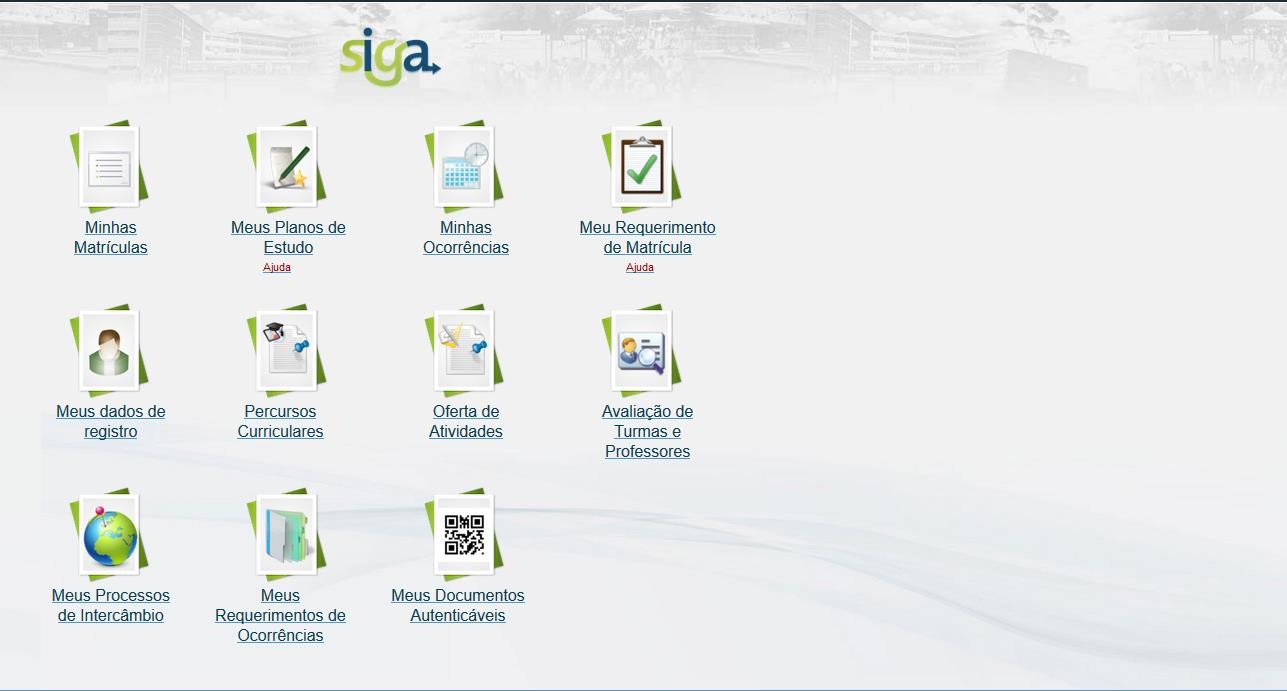 Figura 1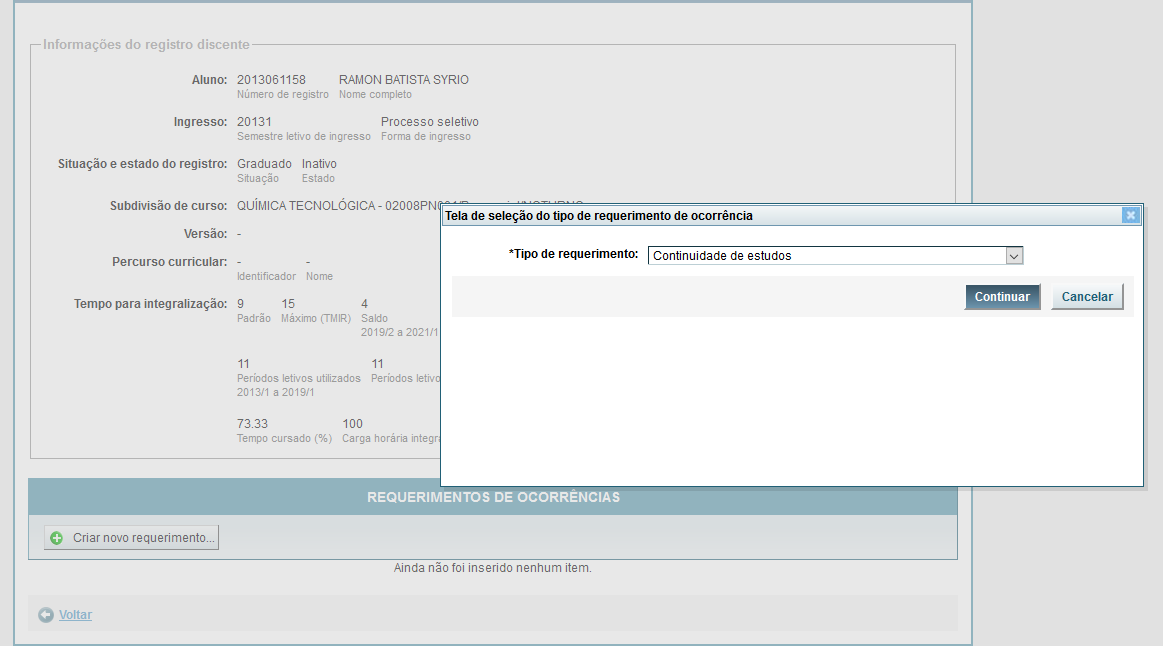 Figura 2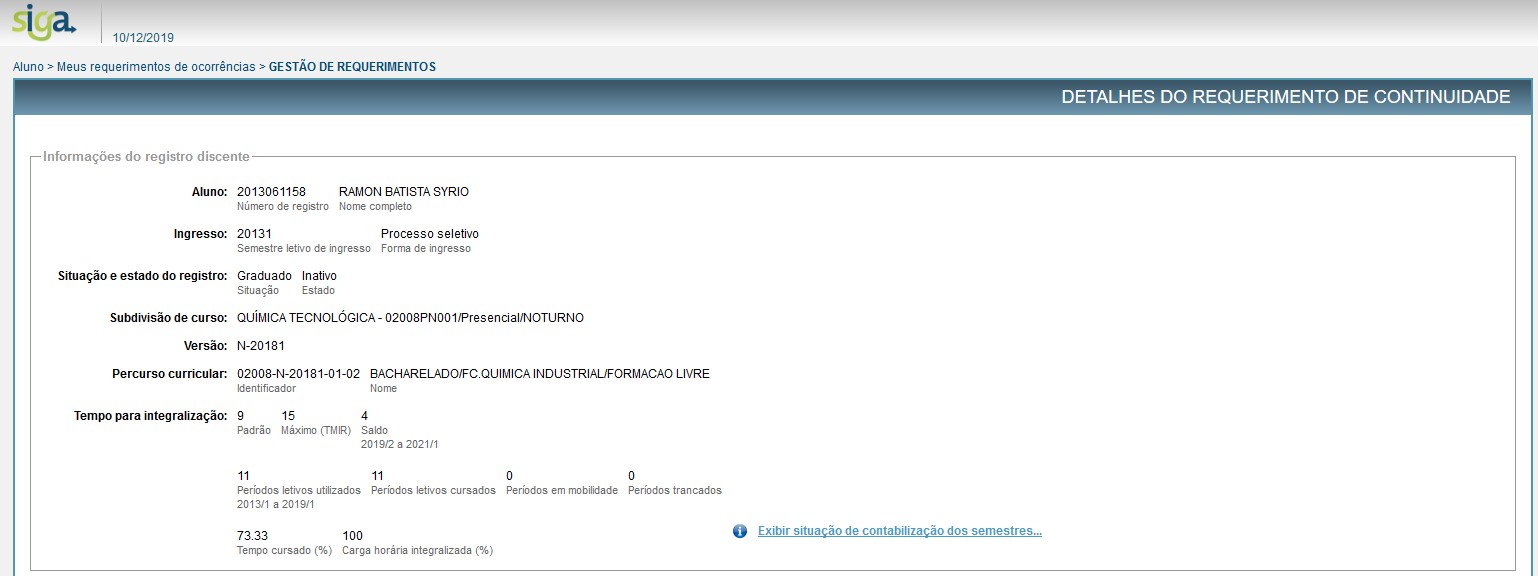 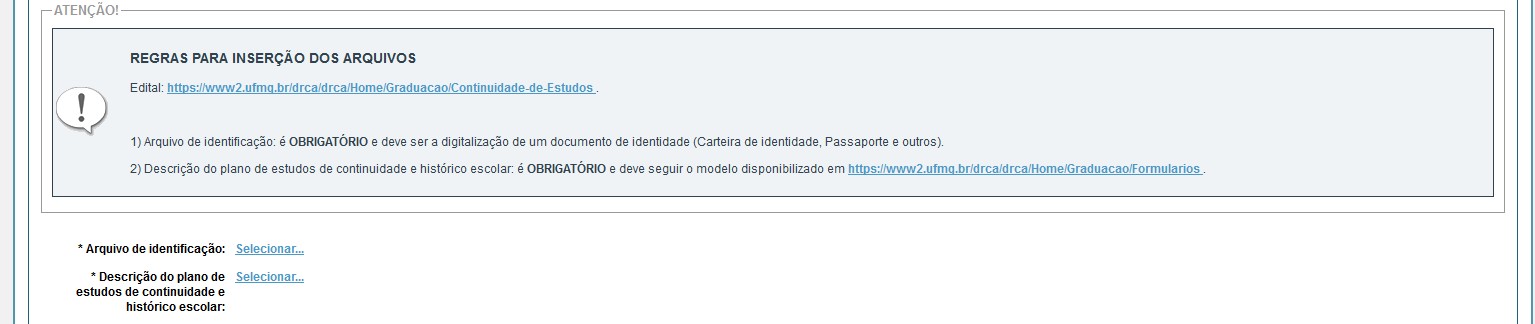 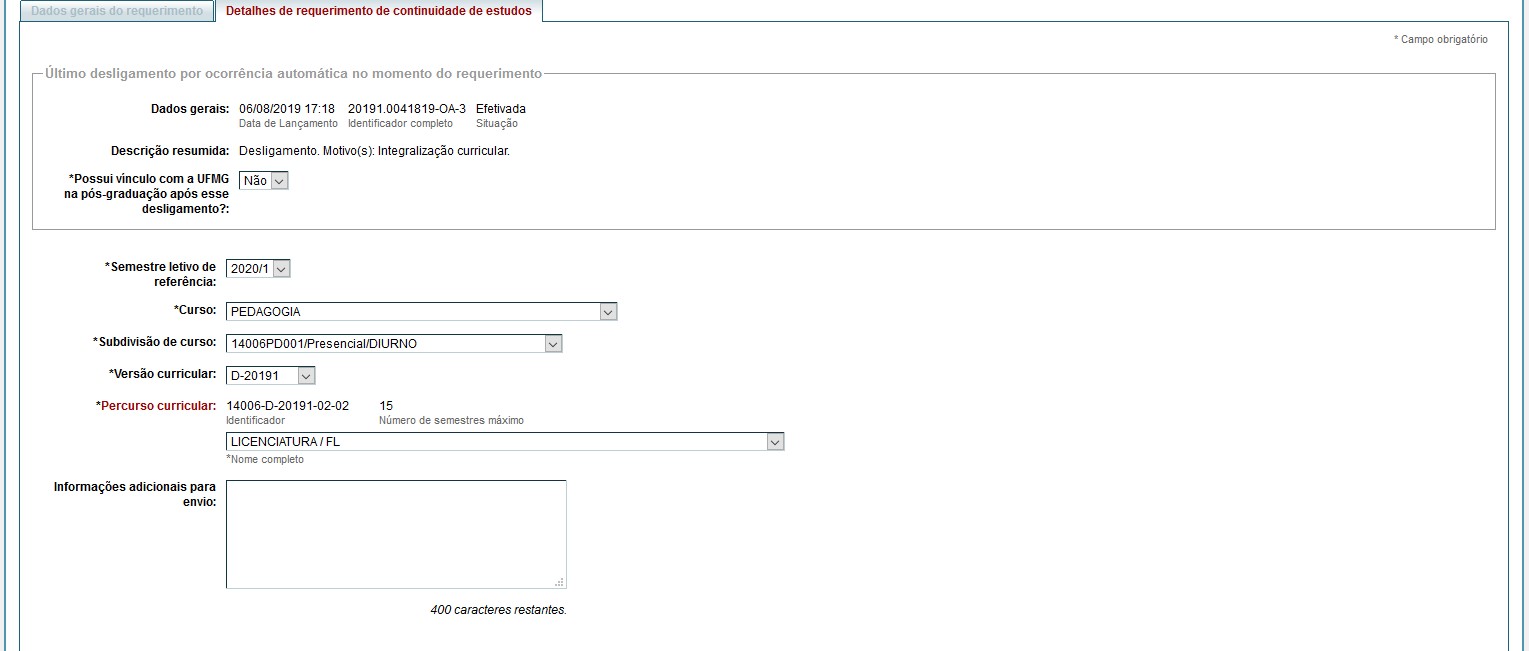 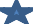 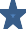 Figura 3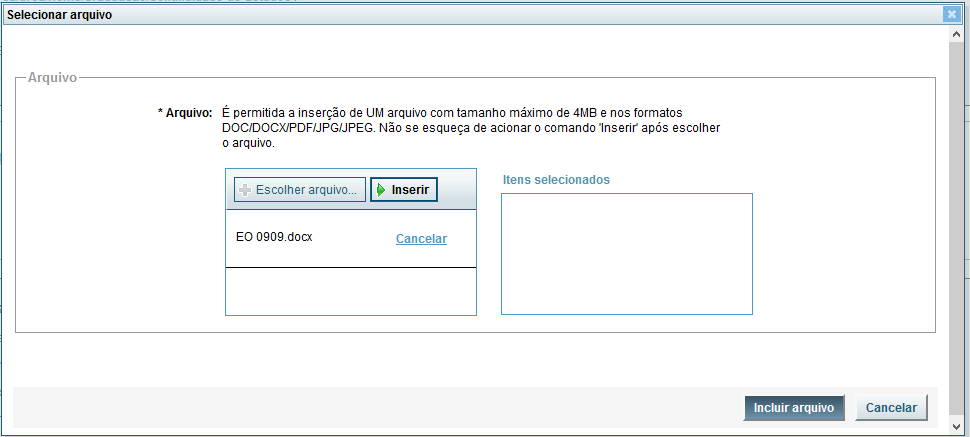 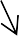 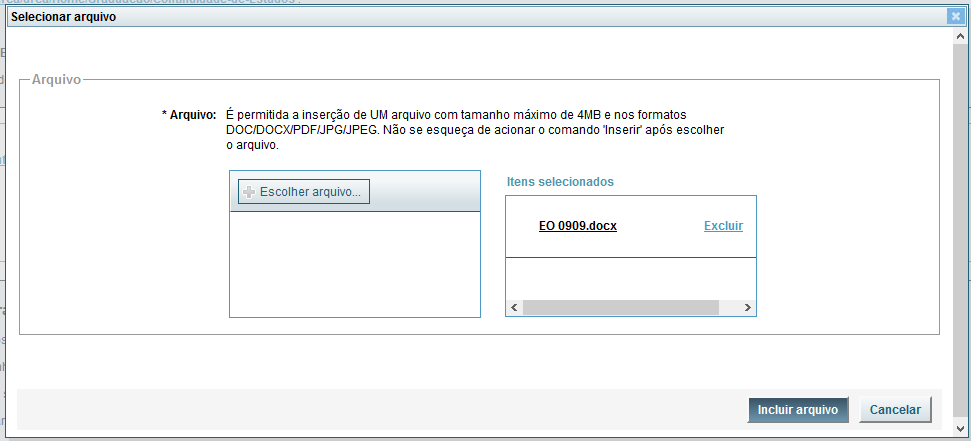 Figura 5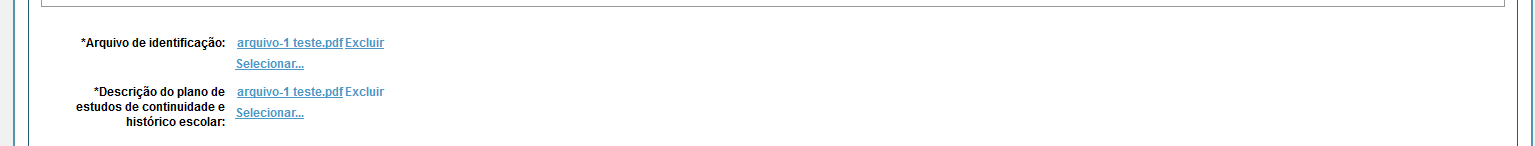 Figura 6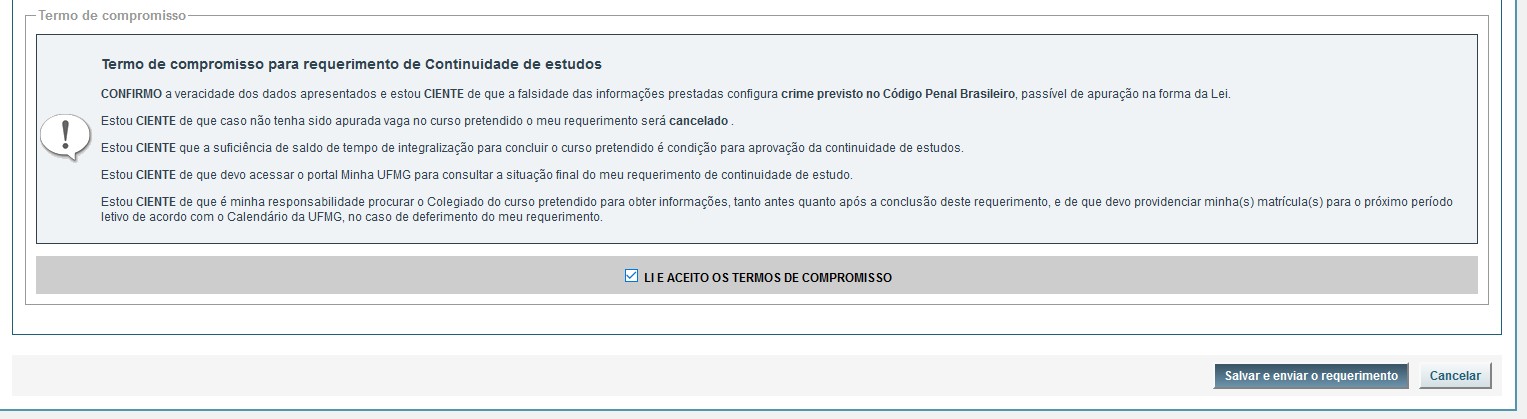 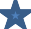 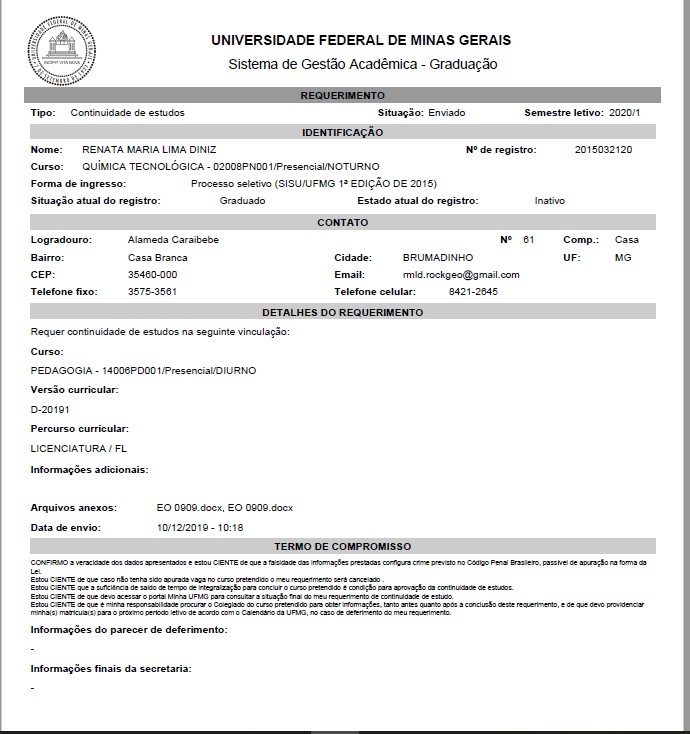 Figura 8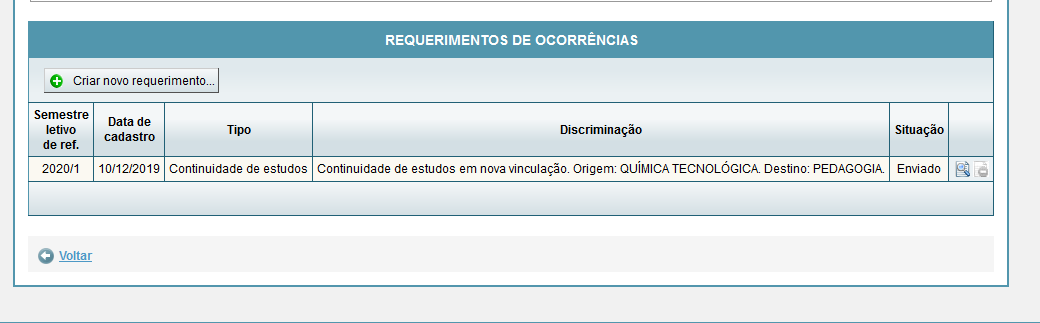 Figura 9